Ośrodek Rehabilitacyjno-Edukacyjno-WychowawczyMyślenice Zdrojowa119Konspekt- Ćwiczenia manualne- gry i zabawyProwadzący: Opiekun lub rodzic	Zajęcia:  Wychowanie fizyczneTemat: Ćwiczenia manualne- gry i zabawyCele ogólne:Aktywizacja mięśni kończyn górnychCele szczegółowe:- praca nad koordynacja oko- ręka - praca nad celowością ruchu-praca nad precyzją ruchu- praca nad poprawą koncentracji-praca nad szybkością  ruchuForma: indywidualna  , grupa ( dziecko i opiekun)Przybory:  kubki, kręgle, piłeczki ping pong, spinacze, sznurekPrzebieg zajęć:Ćwiczenie  numer  1Pw - siad na podłodze, w lini prostej ustawiamy 6 pachołków (mogą być butelki z wody  mineralnej 1.5l)  ,  do  wiadereczka  wkładamy 6 piłeczek ping pong.Ruch- dziecko  nakłada na pachołki piłeczki , kolejno zdmuchuje wszystkie pin pongi.  Zadanie zaliczone po nałożeniu i zdmuchnięciu wszystkich piłeczek  .Ćwiczenie  numer  2Pw- siad na krześle , na stole układamy 10 plastikowych kubków. Ruch- dziecko wykonuje przykładowe piramidy :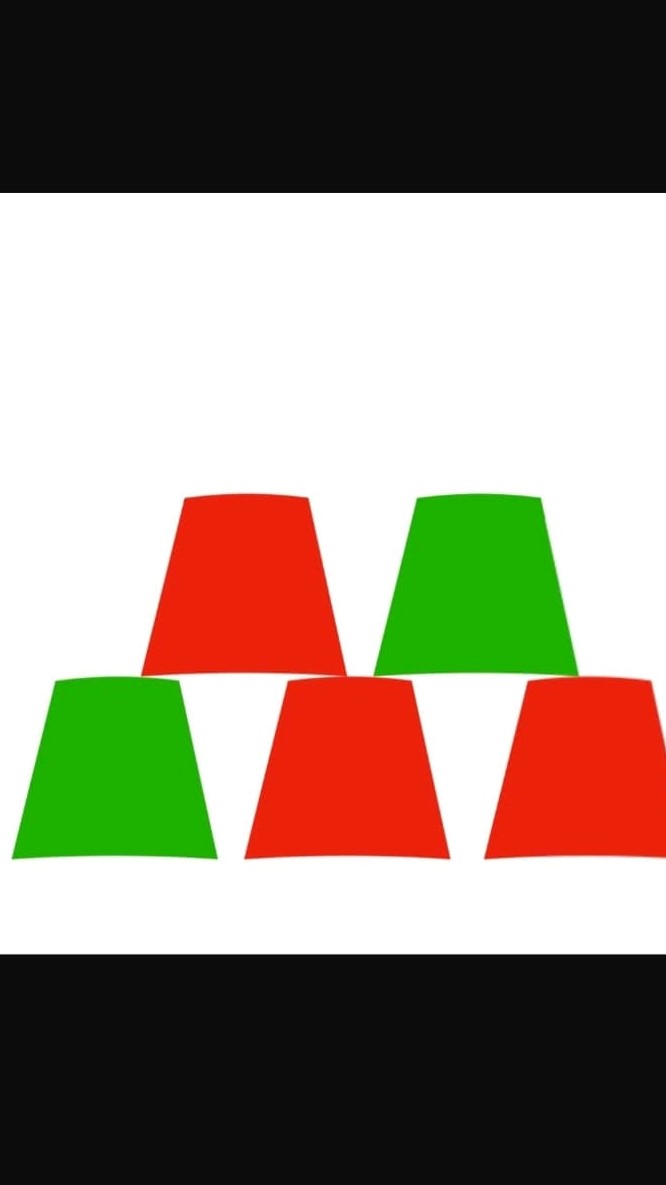 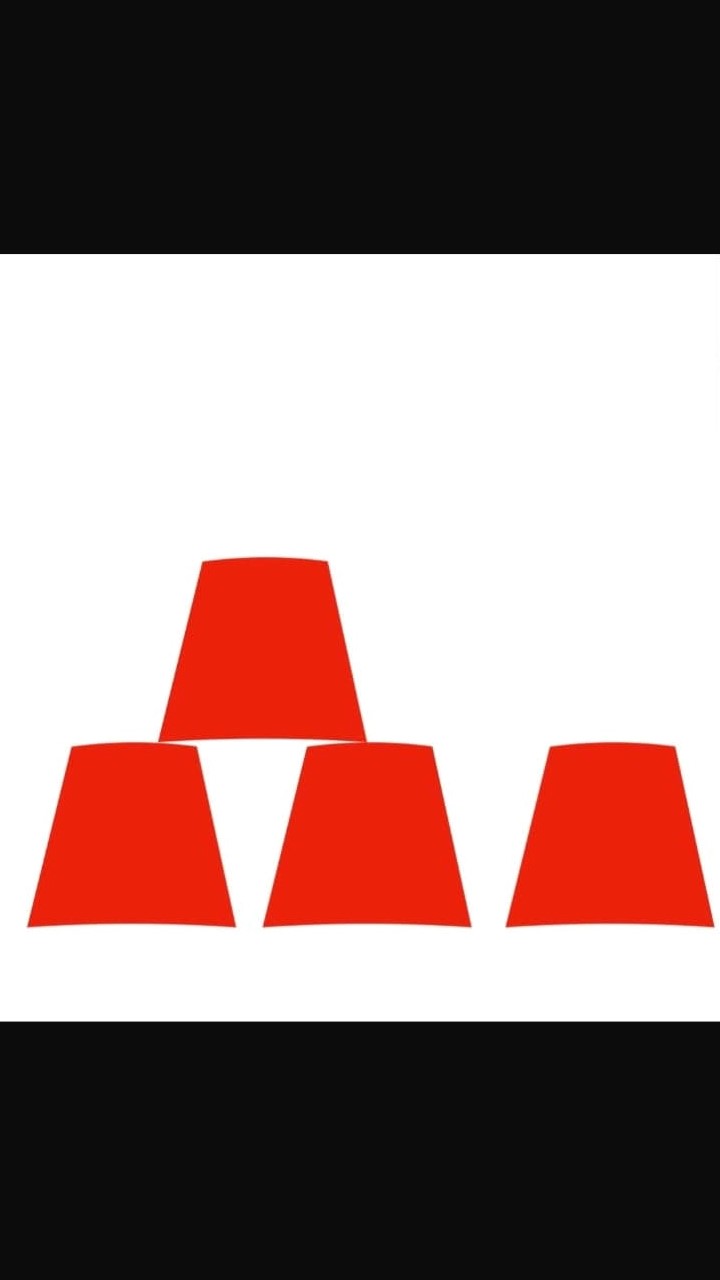 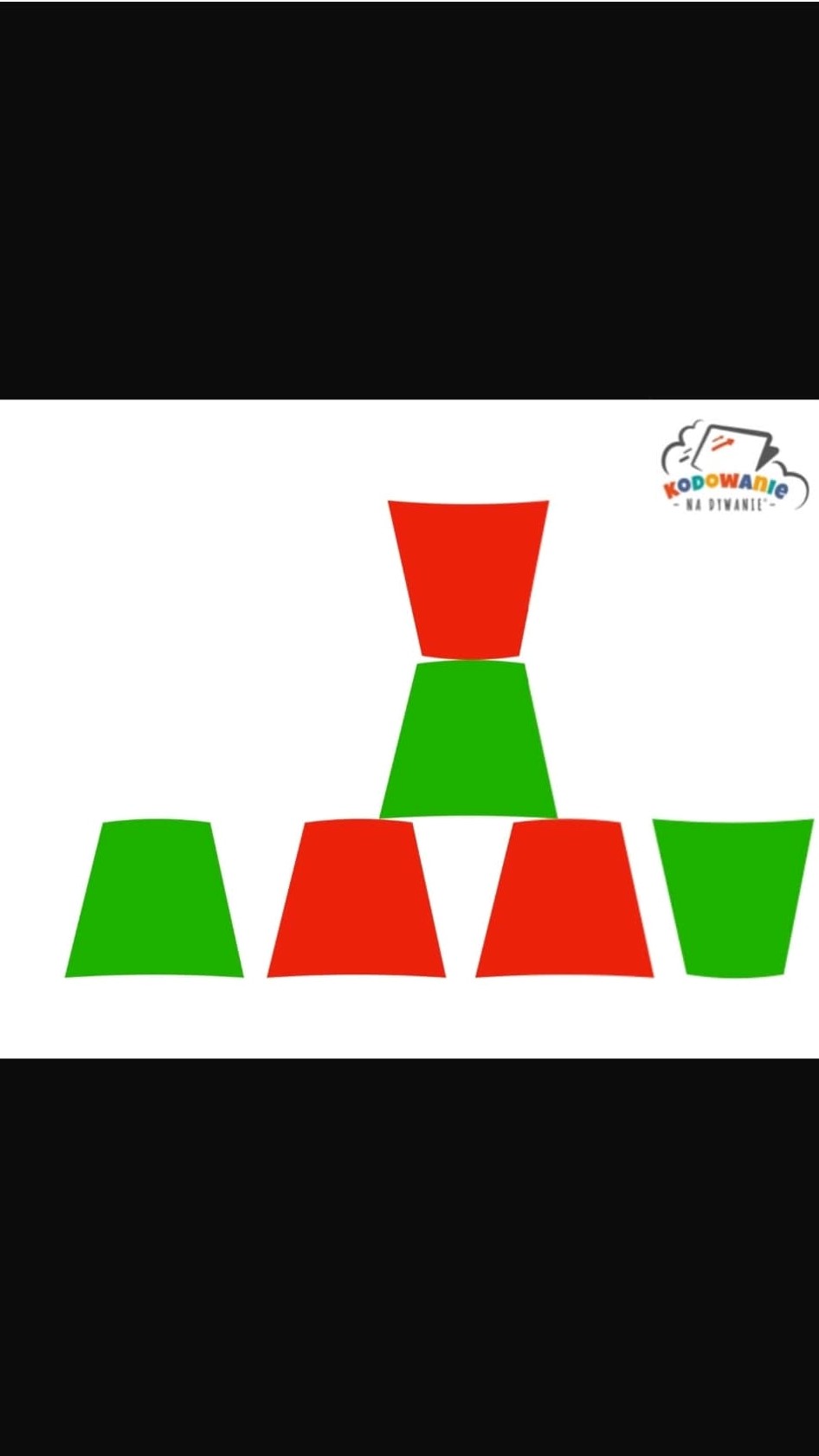 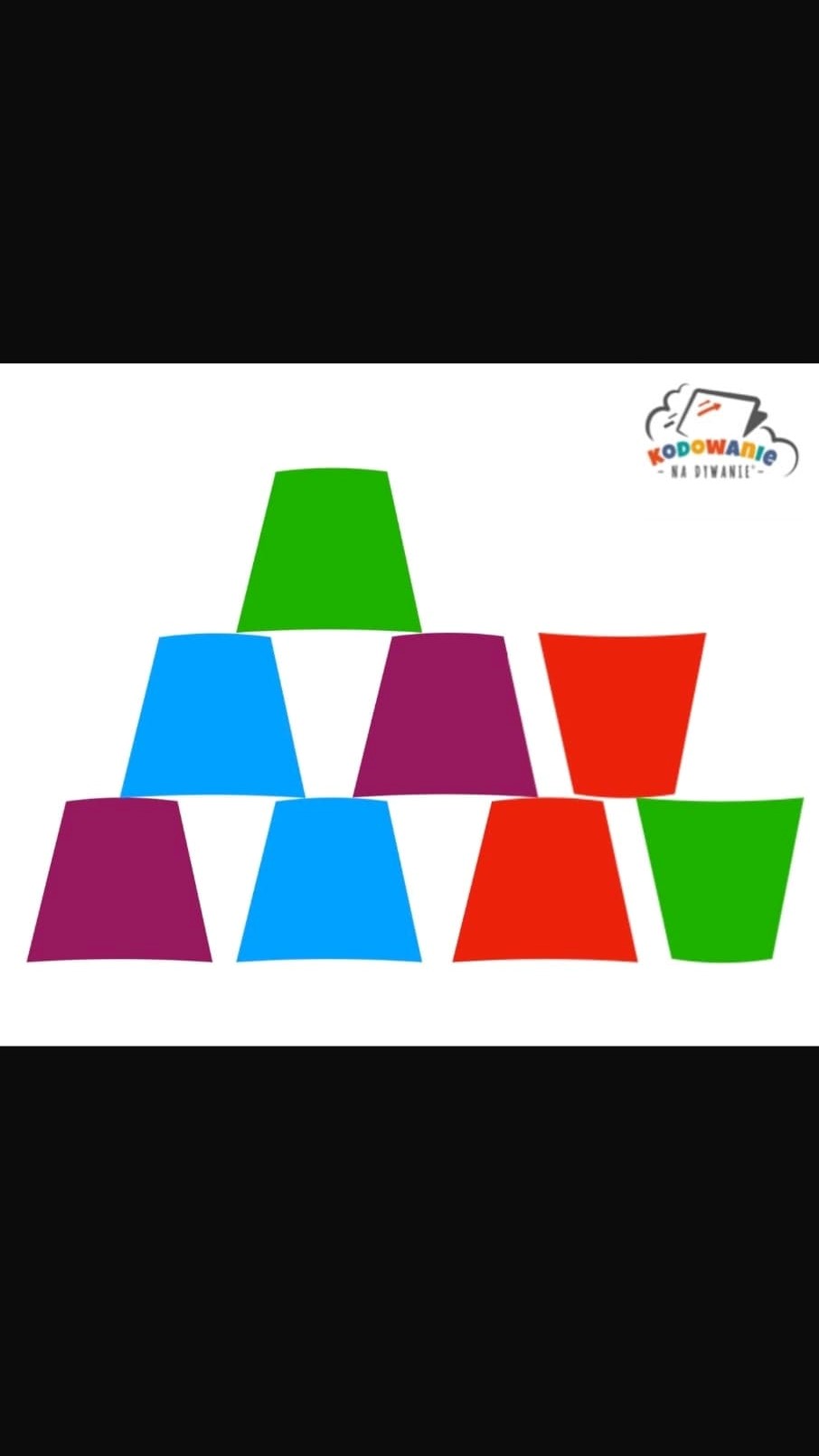 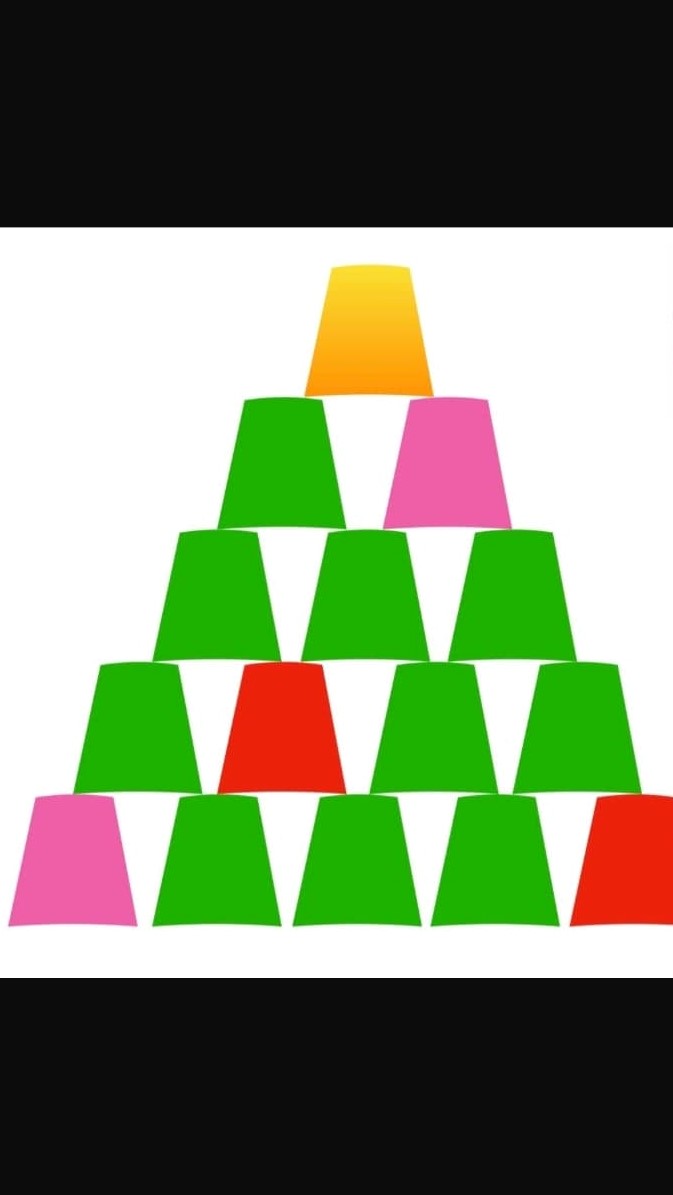 Ćwiczenie  numer  3Pw- siad na krześle , na stole układamy 10 plastikowych kubków  z dziurką w dnie oraz sznurek z zawiązanym na końcu supełkiem.Ruch- przewlekanie sznurka przez  dziurkę w kubeczkach, następnie ściągnięcie ich.Ćwiczenie  numer  4Pw- pozycja siedząca , dziecko siedzi naprzeciwko drugiej osoby ćwiczącej , każda z nich    posiada 10 spinaczy.Ruch- zapinanie spinaczy na bluzce przeciwnika , zalicza zadanie ta osoba która zapnie wszystkie spinaczeĆwiczenie  numer  5Pw- pozycja siedząca , dziecko siedzi naprzeciwko drugiej osoby ćwiczącej , każda z nich ma na sobie  przyczepione spinacze.Ruch- ściąganie spinaczy do pojemniczka , wygrywa ta osoba która zrobi to szybciej  lub zadanie zalicza ta osoba która ściągnie wszystkie spinacze nie zależnie od czasu Ćwiczenie  numer  6 Pw- siad na podłodze , dziecko siedzi naprzeciwko drugiej osoby ćwiczącej , każda z nich ma  po jednym pojemniczku z prawej i lewej strony ( każdy  ćwiczący maja 10 spinaczy w 1 pojemniku).Ruch-  przełożenie spinaczy z jednego do drugiego pojemnika, zadanie jest  zaliczone jeśli przełożymy wszystkie swoje spinacze lub kto pierwszy przełoży  wszystkie spinacze 